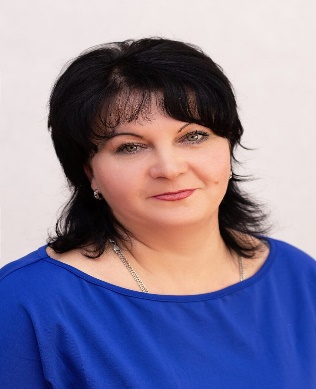 Информационная карта педагога-наставника ФамилияЧернополоваЧернополоваИмяОлесяОлесяОтчествоАндреевнаАндреевнаДата рождения (день, месяц, год) 30.06.1980г. 30.06.1980г.Место рожденияГород АзовГород АзовНазвание образовательного учреждения (по уставу)Муниципальное бюджетное дошкольное образовательное учреждение детский сад № 30 г. АзоваМуниципальное бюджетное дошкольное образовательное учреждение детский сад № 30 г. АзоваДолжность (по штатному расписанию)ВоспитательВоспитательКвалификационная категорияВысшаяВысшаяОбщий трудовой и педагогический стаж (полных лет на момент заполнения анкеты)26 лет (трудовой стаж)15 лет(педагогический стаж)26 лет (трудовой стаж)15 лет(педагогический стаж)Педагогический стаж работы в данном образовательном учреждении (полных лет на момент заполнения анкеты)15 лет15 летПреподавательская деятельность по совместительству  (укажите, где и в каком качестве)--Образование (укажите название и год окончания учебного заведения,  факультет) 2014 г, ГБОУСПОРО «ДПК» г. Ростов -на- Дону, квалификация воспитатель детей дошкольного возраста, руководитель изобразительной деятельности;2014 г, ГБОУСПОРО «ДПК» г. Ростов -на- Дону, квалификация воспитатель детей дошкольного возраста, руководитель изобразительной деятельности;Наличие ученой степени--Дополнительное образование (указать какое)--Курсы повышения квалификации (за последние 3 года)2019г ЦПИиРО «Новый век», «Современные методы обучения в рамках реализации ФГОС», 72 ч       2022г ЦПИиРО «Новый век»,   «Управления инновационными процессами в современном ДОО в контексте реализации ФГОС ДО», 108 ч"Основы первой доврачебной помощи" 36ч., 11.05. 2022г.2019г ЦПИиРО «Новый век», «Современные методы обучения в рамках реализации ФГОС», 72 ч       2022г ЦПИиРО «Новый век»,   «Управления инновационными процессами в современном ДОО в контексте реализации ФГОС ДО», 108 ч"Основы первой доврачебной помощи" 36ч., 11.05. 2022г.Отраслевые награды (укажите название и год получения награды)--Общественные награды (укажите название и год получения награды)--Звания (укажите название и  год получения награды)--Семейное положение (укажите имя супруга (супруги) и его (ее) профессию) ВиталийВиталийДети (укажите имя и возраст детей)Сергей 21 год, Николай 10 летСергей 21 год, Николай 10 летХоббиЧтение, кулинария, садоводствоЧтение, кулинария, садоводствоСпорт, которым увлекаетесьБегБегРабочий адресРабочий адресг. Азов, ул. Московская, 237Домашний адресДомашний адресг. Азов, СТ «Мичуринец 3» д.2097Рабочий телефонРабочий телефон8(86342)6-31-95Домашний телефон (если есть)Домашний телефон (если есть)-Мобильный телефонМобильный телефон8 951 839 58 34Личная электронная почта (если есть)Личная электронная почта (если есть)shernopolova63@mail.ruАдрес личного сайта в Интернете (если есть)Адрес личного сайта в Интернете (если есть)https://nsportal.ru/chernopolova-olesya-andreevnaАдрес Интернет-ресурса, на котором размещены учебные, методические и (или) иные авторские разработки, отражающие инновационный опыт работыАдрес Интернет-ресурса, на котором размещены учебные, методические и (или) иные авторские разработки, отражающие инновационный опыт работыhttps://nsportal.ru/chernopolova-olesya-andreevnaВаше заветное желание?Ваше заветное желание?Ваши кумиры в профессии?Ваши кумиры в профессии?А.С. Макаренко- выдающийся советский педагог и писатель. Благодаря своим успешным педагогическим разработкам вошел в историю как один из лучших специалистов области педагогики.Педагог-наставник - это…Педагог-наставник - это…Педагог-наставник должен быть -компетентным и мобильным, способным оказать квалифицированную методическую помощь. Помочь не только знанием и умением, но и добрым словом, советом. Наставник, на мой взгляд, должен обладать такими человеческими качествами, которые помогут расположить к себе молодых педагогов и раскрыться им в профессии. Это педагог, способный помочь начинающим педагогам адаптироваться в коллективе, в профессиональном становлении и личностном развитии.Какими инновациями можете поделиться с коллегами?Какими инновациями можете поделиться с коллегами?Использование инновационных игровых технологий (блоков Дьенеша и палочек Кюизенера), как метод развития логико – математических представлений у дошкольников.Ваши пожелания молодым педагогам Ваши пожелания молодым педагогам Любите детей! Мудрости, терпения, творческих успехов вам и счастливой педагогической судьбы!